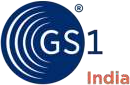 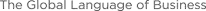 Registration Form – GLN (Global Location Number)Company DetailsCompany name                    		  Correspondence address	 		 Country			 Telephone (with STD code)  		 E-mail	  		Fax	 	Website	 	Contact DetailsChief Executive/MDName 	Mobile 	Email 	Contact Person for correspondenceName 	Mobile 	Email	 Designation  			Location Details for which GLN is required (repeat data if need for multiple locations)Location Name	 	 Correspondence address       	 Pincode Code	 	 Longitude & Latitude	 	 Contact Person Name 	________________________________Mobile _________ Email	______________________ Designation  			